                                                                          T.C.DULKADİROĞLU KAYMAKAMLIĞISEVGİ ANAOKULU MÜDÜRLÜĞÜ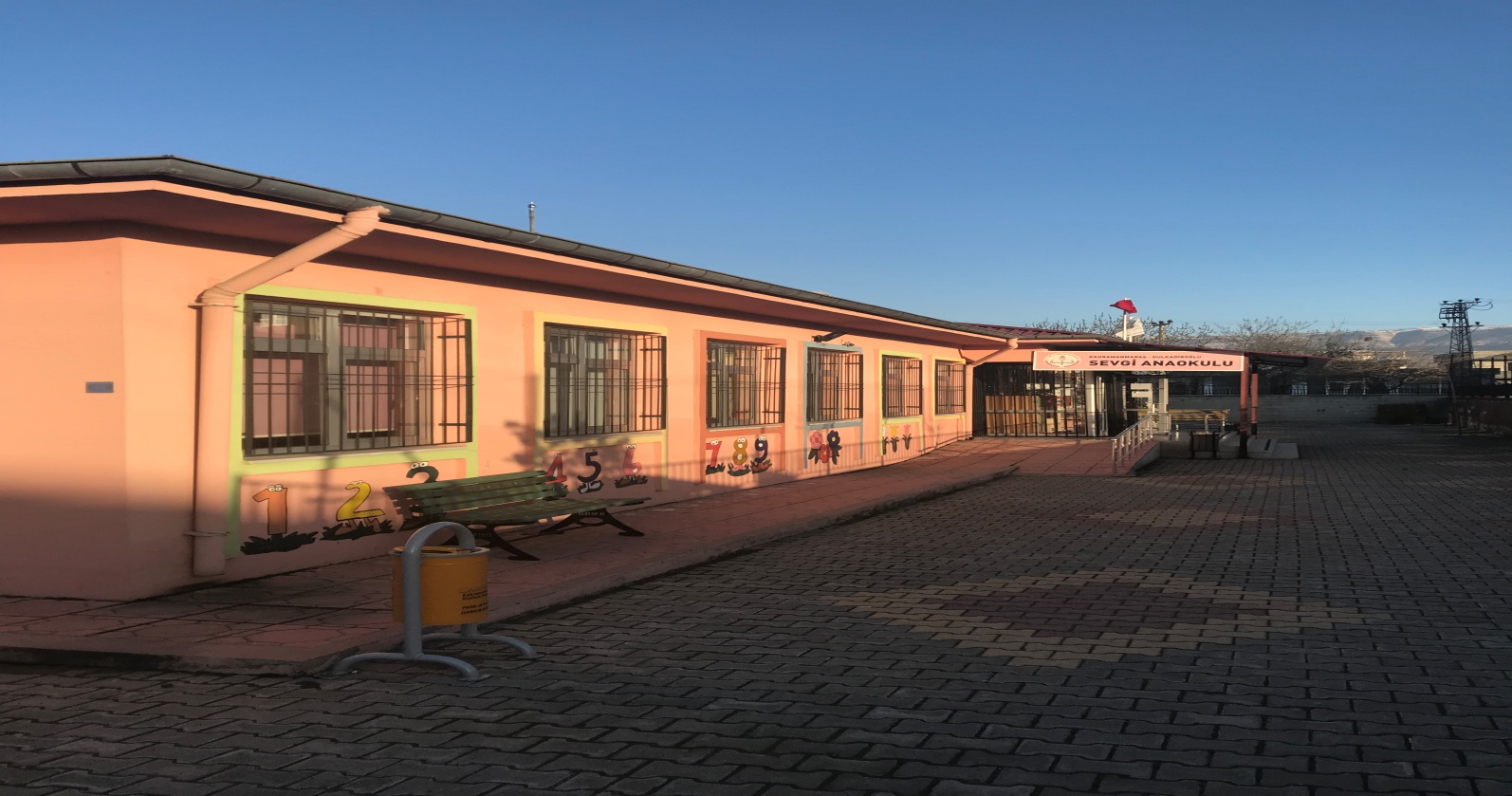                                                                        2019-2023 STRATEJİK PLANI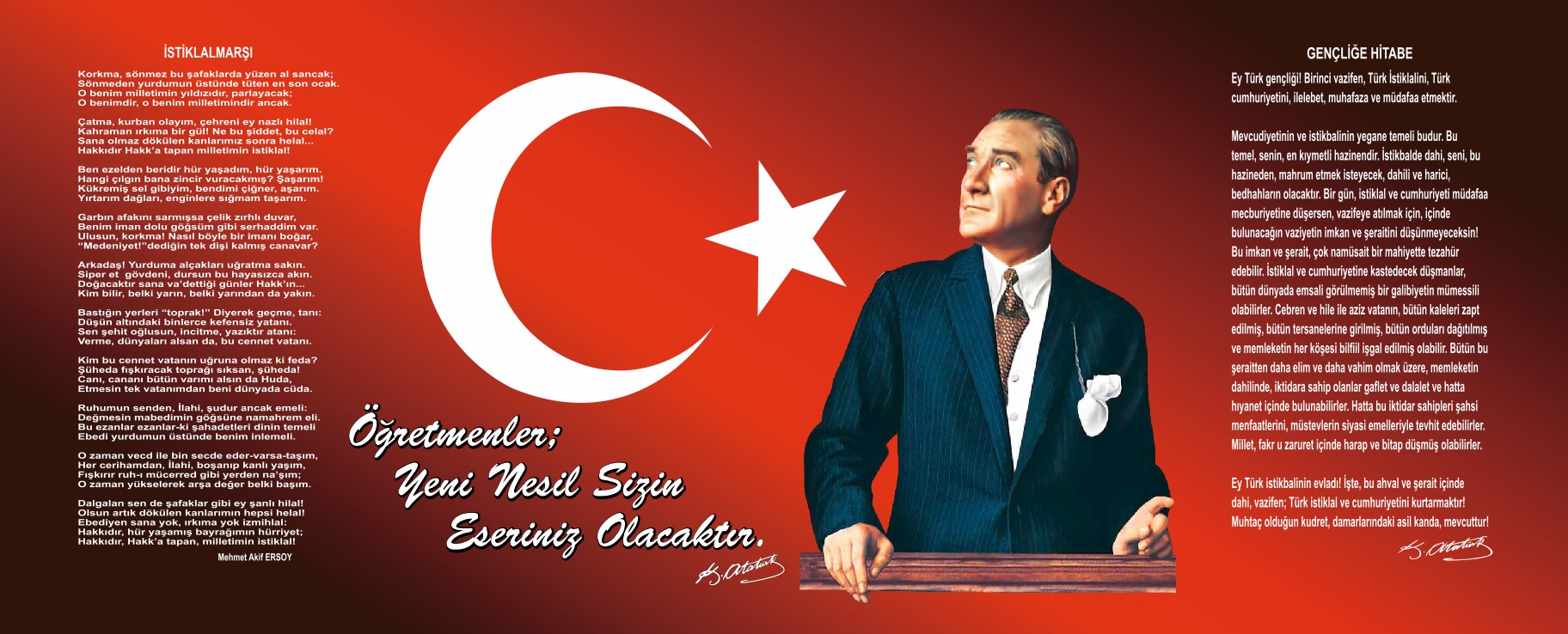 Değerli paydaşlarımız;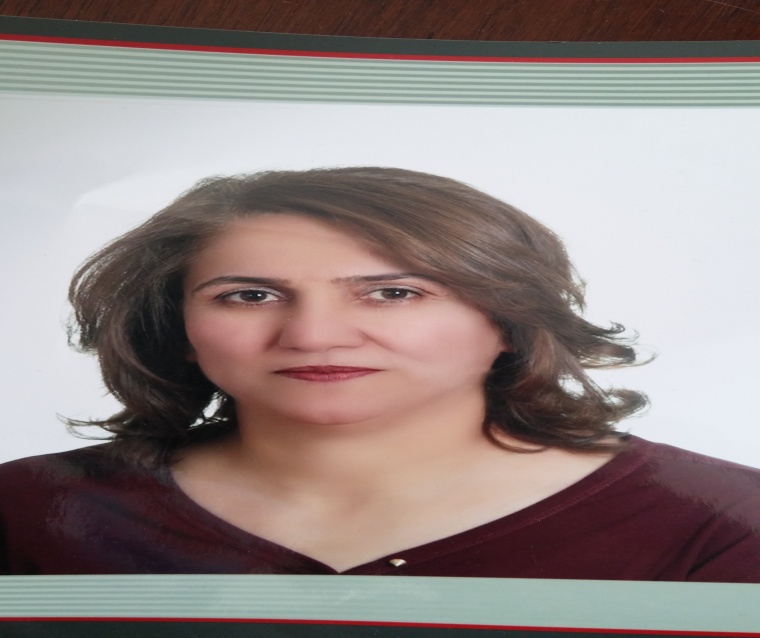    	  Geçmişten günümüze gelirken var olan yaratıcılığın getirdiği teknolojik ve sosyal anlamda gelişmişliğin ulaştığı hız, artık kaçınılmazları da önümüze sererek kendini göstermektedir. Güçlü ekonomik ve sosyal yapı, güçlü bir ülke olmanın ve tüm değişikliklerde dimdik ayakta durabilmenin kaçınılmazlığı da oldukça büyük önem taşımaktadır. Gelişen ve sürekliliği izlenebilen, bilgi ve planlama temellerine dayanan güçlü bir yaşam standardı ve ekonomik yapı; stratejik amaçlar, hedefler ve planlanmış zaman diliminde gerçekleşecek uygulama faaliyetleri ile (STRATEJİK PLAN) oluşabilmektedir.          Okulumuz, daha iyi bir eğitim seviyesine ulaşmak düşüncesiyle sürekli yenilenmeyi ve kalite kültürünü kendisine ilke edinmeyi amaçlamaktadır. Kalite kültürü oluşturmak için eğitim ve öğretim başta olmak üzere insan kaynakları ve kurumsallaşma, sosyal faaliyetler,  alt yapı, toplumla ilişkiler ve kurumlar arası ilişkileri kapsayan 2019–2023 stratejik planı hazırlanmıştır.      Büyük önder Mustafa Kemal Atatürk’ü örnek alan bizler; Çağa uyum sağlamış, çağı yönlendiren gençler yetiştirmek için kurulan okulumuz, geleceğimiz teminatı olan öğrencilerimizi daha iyi imkânlarla yetişip, düşünce ufku ve yenilikçi ruhu açık Türkiye Cumhuriyetinin çıtasını daha yükseklere taşıyan bireyler olması için öğretmenleri ve idarecileriyle özverili bir şekilde tüm azmimizle çalışmaktayız.           Kahramanmaraş Sevgi Anaokulu olarak en büyük amacımız, çocuklarımıza sadece iyi bir bakım sağlamak değil,  girdikleri her türlü ortamda çevresindekilere ışık tutan, hayata hazır, hayatı aydınlatan, bizleri daha da ileriye götürecek bireyler yetiştirmektir. İdare ve öğretmen kadrosuyla bizler kendine güvenen, kendini her ortamda rahatça ifade edebilen, yaratıcı, sevgi, saygı, iş birliği, sorumluluk, hoşgörü,           yardımlaşma,  dayanışma ve paylaşma gibi davranışları kazanmış, hayal güçlerini, yaratıcı ve eleştirel düşünme becerilerini, iletişim kurma ve duygularını anlatabilen çağa ayak uydurmuş, yeniliklere açık, Türkiye Cumhuriyetini daha da yükseltecek bireyler yetiştirmeyi ilke edinmiş bulunmaktayız.           Kahramanmaraş Sevgi Anaokulu’nun stratejik planlama çalışmasına önce durum tespiti,  yani okulun SWOT analizi yapılarak başlanmıştır. SWOT analizi tüm idari personelin ve öğretmenlerin katılımıyla uzun süren bir çalışma sonucu ilk şeklini almış, varılan genel sonuçların sadeleştirilmesi ise Okul yönetimi ile öğretmenlerden den oluşan beş kişilik bir kurul tarafından yapılmıştır. Daha sonra SWOT sonuçlarına göre stratejik planlama aşamasına geçilmiştir. Bu süreçte okulun amaçları, hedefleri, hedeflere ulaşmak için gerekli stratejiler, eylem planı ve sonuçta başarı veya başarısızlığın göstergeleri ortaya konulmuştur. Denilebilir ki SWOT analizi bir kilometre taşıdır okulumuzun bugünkü resmidir ve stratejik planlama ise bugünden yarına nasıl hazırlanmamız gerektiğine dair kalıcı bir belgedir.	Stratejik Plan' da belirlenen hedeflerimizi ne ölçüde gerçekleştirdiğimiz, plan dönemi içindeki her yılsonunda gözden geçirilecek ve gereken revizyonlar yapılacaktır.        Kahramanmaraş Sevgi Anaokulu Stratejik Planı (2019–2023)’de belirtilen amaç ve hedeflere ulaşmamızın Okulumuzun gelişme ve kurumsallaşma süreçlerine önemli katkılar sağlayacağına inanmaktayız. 	Planın hazırlanmasında emeği geçen öğretmen, öğrenci, veli, Okul Gelişim Yönetim Ekibi ve planın uygulanmasında yardımı olacak İl Milli Eğitim Müdürlüğü,  AR-GE birim sorumlularına teşekkür ederim.                                                                                                                                                          Fadime İLHAN                                                                                                                                                            Okul MüdürüİçindekilerSunuş	4BÖLÜM I: GİRİŞ ve PLAN HAZIRLIK SÜRECİ	5BÖLÜM II: DURUM ANALİZİ	6Okulun Kısa Tanıtımı 	6Okulun Mevcut Durumu: Temel İstatistikler	10PAYDAŞ ANALİZİ	16GZFT (Güçlü, Zayıf, Fırsat, Tehdit) Analizi	18Gelişim ve Sorun Alanları	22BÖLÜM III: MİSYON, VİZYON VE TEMEL DEĞERLER	25MİSYONUMUZ 	25VİZYONUMUZ 	25TEMEL DEĞERLERİMİZ 	26BÖLÜM IV: AMAÇ, HEDEF VE EYLEMLER	27TEMA I: EĞİTİM VE ÖĞRETİME ERİŞİM	27TEMA II: EĞİTİM VE ÖĞRETİMDE KALİTENİN ARTIRILMASI	30TEMA III: KURUMSAL KAPASİTE	36BÖLÜM v: MALİYETLENDİRME	39BÖLÜM ıv: İZLEME VE DEĞERLENDİRMEEKLER:	40                                                    BÖLÜM I: GİRİŞ VE PLAN HAZIRLIK SÜRECİ2019-2023 dönemi stratejik plan hazırlanması süreci Üst Kurul ve Stratejik Plan Ekibinin oluşturulması ile başlamıştır. Ekip tarafından oluşturulan çalışma takvimi kapsamında ilk aşamada durum analizi çalışmaları yapılmış ve durum analizi aşamasında paydaşlarımızın plan sürecine aktif katılımını sağlamak üzere paydaş anketi, toplantı ve görüşmeler yapılmıştır. Durum analizinin ardından geleceğe yönelim bölümüne geçilerek okulumuzun amaç, hedef, gösterge ve eylemleri belirlenmiştir. Çalışmaları yürüten ekip ve kurul bilgileri alttaki tabloda verilmiştir.                                               STRATEJİK PLAN ÜST KURULU VE EKİP BİLGİLERİ                                                 BÖLÜM II: DURUM ANALİZİ             Durum analizi bölümünde okulumuzun mevcut durumu ortaya konularak neredeyiz sorusuna yanıt bulunmaya çalışılmıştır. Bu kapsamda okulumuzun kısa tanıtımı, okul künyesi ve temel istatistikleri, paydaş analizi ve görüşleri ile okulumuzun Güçlü Zayıf Fırsat ve Tehditlerinin (GZFT) ele alındığı analize yer verilmiştir.                                                              Okulun Kısa Tanıtımı           Okulumuz, Milli Eğitim Bakanlığına bağlı, bağımsız Anaokulu olarak Dulkadiroğlu İlçesi Erkenez Mahallesinde 17/09/2012 tarihinde eğitim öğretime açılmıştır. Eğitim öğretime başladığımız dönemden itibaren çocuklarımızın desteklenerek örnek birey olarak yetiştirmek, hayatında mutlu, kendine güvenen, sağlıklı, başarılı; kendisine, ülkesine ve toplumuna faydalı; kendisini, ülkesini,toplumunu,çevresini seven bireyler yetiştirmek,daha geniş kitlelerin okulumuzun eğitim olanaklarından faydalanması için daha çok çalışmak en büyük hedeflerimizden biri olmuştur.          Mülkiyeti İl Özel İdaresine (Maliye Hazinesine) ait olup ısınma şekli doğalgazlıdır. 2020 ocak ayı itibariyle; 5 derslik, 2 İdare Odası, 1 yemek odası ve 1 mutfak ile eğitim öğretime devam etmektedir.Okulumuz  Beyaz Bayrak ve Beslenme Dostu Okul Projelerinde ve yerel ve ulusal projelere aktif olarak katılmakta olup  mayıs 2020 tarihi itibariyle 1 Müdür, 1 Müdür Yardımcısı, 6 Öğretmen,1 (TYÇP) Hizmetli, 1 memur (kadrolu) 140 öğrencisi ile eğitim öğretime devam etmektedir.Öğrenci profili sosyoekonomik durumu zayıf işçi ve çevre esnaf çocuklarından oluşmaktadır..                                                Okulun Mevcut Durumu: Temel İstatistiklerOkul KünyesiOkulumuzun temel girdilerine ilişkin bilgiler altta yer alan okul künyesine ilişkin tabloda yer almaktadır.Temel Bilgiler Tablosu- Okul Künyesi                                                     OKULUMUZUN ÇALIŞAN BİLGİLERİ                                                                     OKULUMUZ BİNA VE ALANLARI                                      SINIF VE ÖĞRENCİ BİLGİLERİOkulumuzda yer alan sınıfların öğrenci sayıları alttaki tabloda verilmiştir.                                                            DONANIM VE TEKNOLOJİK KAYANAKLARIMIZTeknolojik kaynaklar başta olmak üzere okulumuzda bulunan çalışır durumdaki donanım malzemesine ilişkin bilgilere alttaki tabloda yer verilmiştir.Teknolojik Kaynaklar Tablosu                                                                  GELİR VE GİDER BİLGİLERİMİZOkulumuzun genel bütçe ödenekleri, okul aile birliği gelirleri ve diğer katkılarda dâhil gelir ve giderlerine ilişkin son iki yıl bilgileri tabloda verilmiştir.                                   PAYDAŞ ANALİZİKurumumuzun temel paydaşları öğrenci, veli ve öğretmen olmakla birlikte eğitimin dışsal etkisi nedeniyle okul çevresinde etkileşim içinde olunan geniş bir paydaş kitlesi bulunmaktadır. Paydaşlarımızın görüşleri anket, toplantı, dilek ve istek kutuları, elektronik ortamda iletilen önerilerde dâhil olmak üzere çeşitli yöntemlerle sürekli olarak alınmaktadır.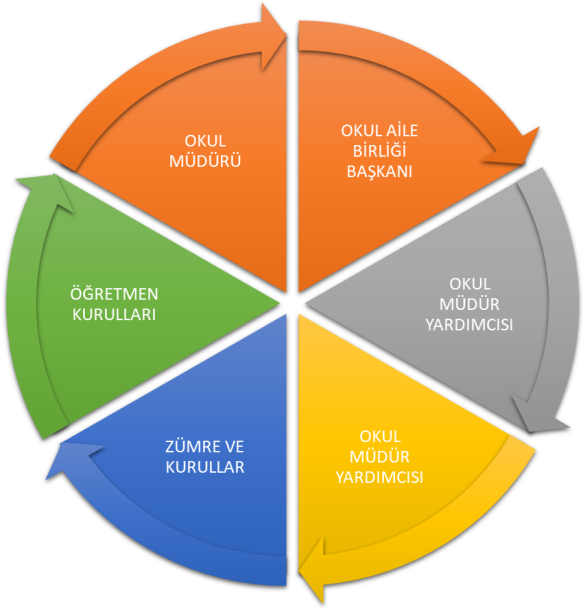 Paydaş anketlerine ilişkin ortaya çıkan temel sonuçlara altta yer verilmiştir. Öğrenci Anketi Sonuçları: Anaokulu oluşumuz nedeniyle öğrenci anketleri uygulanmamıştır.Öğretmen Anketi Sonuçları:     Not: Öğretmen anketi sayısı 1 katılım oranı %100Olumlu (Başarılı) yönlerimiz : Aidiyet değeri yüksek, okulu benimseyen, eşit ve adil olmamız. Öğretmen gelişimi için fırsatlar sunmakta, yenilikçi çalışmalarda destek olunmaktadır. Öğretmenler arası işbirliği yapılmaktadır. Yapılacak çalışmalarda öğretmenin fikri alınmaktadır. Kurumdaki duyurular çalışanlara zamanında iletilir. Öğretmenler arasında ayırım yapılmamaktadır. Yöneticiler yaratıcı ve yenilikçi düşüncelerin üretilmesini teşvik etmektedir. Olumsuz (başarısız) yönlerimiz : Araç gereçler yetersiz olup temin etmekte güçlük yaşanmaktadır. Okul çalışanlarına  yönelik sosyal ve kültürel faaliyetlerin yetersiz olması.Veli Anketi Sonuçları: Veli anketi sayısı 74 katılım oranı %51Olumlu (Başarılı) yönlerimiz : Velilerimizin öğretmenelerimizle iletişime ihtiyaç duydukları  anda her zaman görüşme imkanları vardır. Öğrencilerle ilgili sorunlar olduğunda ilgilenilip, devam etmediği zaman arayıp haber verilmektedir. Okulumuz her zaman temiz ve bakımlıdır. Öğrencilerin giriş ve çıkışlarında gerekli güvenlik tedbirleri alınmış olup her zaman kontrol edilmektedir. Dersler araç ve gereçlerle işlenip öğrencilerle ilgilenilmektedir. Okul sitesi güncel olup, e-okuldan gerekli bilgilere ulaşılmaktadır.Olumsuz (başarısız) yönlerimiz: Okul fiziki olarak yetersizdir. E-okul veli bilgilendirme sistemi ile okulun internet sayfasını düzenli takip edilmemektedir. Yeterli kadar sanatsal ve kültürel etkinlikler yapılmamaktadır. Okulumuz  teknik araç ve gereç yönünden yeterli donanıma sahip değildir. GZFT (Güçlü, Zayıf, Fırsat, Tehdit) Analizi *Okulumuzun temel istatistiklerinde verilen okul künyesi, çalışan bilgileri, bina bilgileri, teknolojik kaynak bilgileri ve gelir gider bilgileri ile paydaş anketleri sonucunda ortaya çıkan sorun ve gelişime açık alanlar iç ve dış faktör olarak değerlendirilerek GZFT tablosunda belirtilmiştir. Dolayısıyla olguyu belirten istatistikler ile algıyı ölçen anketlerden çıkan sonuçlar tek bir analizde birleştirilmiştir.Kurumun güçlü ve zayıf yönleri donanım, malzeme, çalışan, iş yapma becerisi, kurumsal iletişim gibi çok çeşitli alanlarda kendisinden kaynaklı olan güçlülükleri ve zayıflıkları ifade etmektedir ve ayrımda temel olarak okul müdürü/müdürlüğü kapsamından bakılarak iç faktör ve dış faktör ayrımına dikkat edilmiştir.İçsel Faktörler  Güçlü YönlerZayıf Yönler  Dışsal Faktörler     Fırsatlar   TehditlerGelişim ve Sorun AlanlarıGelişim ve sorun alanları analizi ile GZFT analizi sonucunda ortaya çıkan sonuçların planın geleceğe yönelim bölümü ile ilişkilendirilmesi ve buradan hareketle hedef, gösterge ve eylemlerin belirlenmesi sağlanmaktadır. Gelişim ve sorun alanları ayrımında eğitim ve öğretim faaliyetlerine ilişkin üç temel tema olan Eğitime Erişim, Eğitimde Kalite ve kurumsal Kapasite kullanılmıştır.  Eğitime erişim, öğrencinin eğitim faaliyetine erişmesi ve tamamlamasına ilişkin süreçleri; Eğitimde kalite, öğrencinin akademik başarısı, sosyal ve bilişsel gelişimi ve istihdamı da dâhil olmak üzere eğitim ve öğretim sürecinin hayata hazırlama evresini; kurumsal kapasite ise kurumsal yapı, kurum kültürü, donanım, bina gibi eğitim ve öğretim sürecine destek mahiyetinde olan kapasiteyi belirtmektedir.Gelişim ve sorun alanlarına ilişkin GZFT analizinden yola çıkılarak saptamalar yapılırken yukarıdaki tabloda yer alan ayrımda belirtilen temel sorun alanlarına dikkat edilmesi gerekmektedir.Gelişim ve Sorun AlanlarımızBÖLÜM III: MİSYON, VİZYON VE TEMEL DEĞERLEROkul Müdürlüğümüzün Misyon, vizyon, temel ilke ve değerlerinin oluşturulması kapsamında öğretmenlerimiz, öğrencilerimiz, velilerimiz, çalışanlarımız ve diğer paydaşlarımızdan alınan görüşler, sonucunda stratejik plan hazırlama ekibi tarafından oluşturulan Misyon, Vizyon, Temel Değerler; Okulumuz üst kurulana sunulmuş ve üst kurul tarafından onaylanmıştır.MİSYONUMUZ Öğrencilerimize çağdaş bir eğitim vermek, bireysel ilgi ve yeteneklerini keşfedip kendilerine en uygun şekilde rehberlik ederek bir sonraki eğitim aşamasına sağlam adımlarla donanımlı bir şekilde özgüvenli devam etmelerini sağlayarak Türk toplumunun değerlerini, ahlakını önemseyen insanlar yetiştirmek. Öğrencilerin ezbere dayalı olarak değil; araştırarak, sorgulayarak, yaparak ve yaşayarak öğrenmesini sağlamak. Çocukların öz disiplini ve benlik algısı gelişmiş, toplumda birey olarak yer aldığının farkında olan, paylaşımcı, kendini ifade edebilen, sorumluluk sahibi, kendi haklarını korurken başkalarının haklarına saygı gösteren, gelenek ve göreneklerimize karşı duyarlı, doğayı koruyan, tüketen değil üreten ve iç dünyası zengin bireyler yetiştirmek. Okul öncesi eğitimde topluma örnek bir kurum olarak geleceğimizin güvencesi olan çocuklarımızı bize emanet eden ebeveynler adına Sevgi Anaokulu olarak kaliteli eğitim hizmeti sunmak.VİZYONUMUZ Okul öncesi eğitimde; beklentilerin daima üstünde kalitesi ile örnek gösterilen, başarıda sınır tanımayan, güven ve huzurun odağı, lider bir kurum olmak. Milli manevi değerlerini benimsemiş, kültürüne sahip çıkan, bilimsel düşünen, proje üreten ve öğreten, kendine güvenen,
gelişimi açık yenilikçi, çağdaş bireyler yetiştirerek geleceğimiz olan çocuklarımızın yarınlarını daha güzel yapmak için bugünleri renklendirmek aydınlatmak temel hedefimizdir.TEMEL DEĞERLERİMİZ                                                BÖLÜM IV: AMAÇ, HEDEF VE EYLEMLERTEMA I: EĞİTİM VE ÖĞRETİME ERİŞİM        Eğitim ve öğretime erişim okullaşma ve okul terki, devam ve devamsızlık, okula uyum ve oryantasyon, özel eğitime ihtiyaç duyan bireylerin eğitime erişimi, yabancı öğrencilerin eğitime erişimi öğrenme kapsamında yürütülen faaliyetlerin ele alındığı temadır.Stratejik Amaç 1: Kayıt bölgemizde yer alan çocukların okullaşma oranlarını artıran, öğrencilerin uyum ve devamsızlık sorunlarını gideren etkin bir yönetim yapısı kurulacaktır.   Stratejik Hedef 1.1.  Kayıt bölgemizde yer alan çocukların okullaşma oranları artırılacak ve öğrencilerin uyum ve devamsızlık sorunları da giderilecektir. Performans Göstergeleri EylemlerTEMA II: EĞİTİM VE ÖĞRETİMDE KALİTENİN ARTIRILMASIEğitim ve öğretimde kalitenin artırılması başlığı esas olarak eğitim ve öğretim faaliyetinin hayata hazırlama işlevinde yapılacak çalışmaları kapsamaktadır. Bu tema altında akademik başarı, öğrencilerin bilimsel, sanatsal, kültürel ve sportif faaliyetlere yönelik rehberlik ve diğer mesleki faaliyetler yer almaktadır. Stratejik Amaç 2: Öğrencilerimizin gelişmiş dünyaya uyum sağlayacak şekilde donanımlı bireyler olabilmesi için eğitim ve öğretimde kalite artırılacaktır.Stratejik Hedef 2.1.  Öğrenme kazanımlarını takip eden ve velileri de sürece dâhil eden bir yönetim anlayışı ile öğrencilerimizin akademik başarıları ve sosyal faaliyetlere etkin katılımı artırılacaktır.Performans GöstergeleriEylemlerStratejik Hedef 2.2.  Etkin bir rehberlik anlayışıyla, öğrencilerimizi ilgi ve becerileriyle orantılı bir şekilde üst öğrenime hazırlayarak daha kaliteli bir kurum yapısına geçilecektir. Performans GöstergeleriEylemlerTEMA III: KURUMSAL KAPASİTE        Stratejik Amaç 3: Eğitim ve öğretim faaliyetlerinin daha nitelikli olarak verilebilmesi için okulumuzun kurumsal kapasitesi güçlendirilecektir.         Stratejik Hedef 3.1.  Eğitim kurumlarının kapasitesini ve donanım altyapısını, genel ve özel ihtiyaçları karşılayacak nitelikte, güvenli ve sosyal bir okul ortamı oluşturmak için özel grupların ihtiyaçlarını da dikkate alarak fiziksel ortamların güvenlik ve sağlık standartlarını geliştirilecektir.Performans GöstergeleriEylemler V. BÖLÜM: MALİYETLENDİRME2019-2023 Stratejik Planı Faaliyet/Proje Maliyetlendirme Tablosu                                   VI. BÖLÜM: İZLEME VE DEĞERLENDİRMEOkulumuz Stratejik Planı izleme ve değerlendirme çalışmalarında 5 yıllık Stratejik Planın izlenmesi ve 1 yıllık gelişim planın izlenmesi olarak ikili bir ayrıma gidilecektir. Stratejik planın izlenmesinde 6 aylık dönemlerde izleme yapılacak denetim birimleri, il ve ilçe millî eğitim müdürlüğü ve Bakanlık denetim ve kontrollerine hazır halde tutulacaktır.Yıllık planın uygulanmasında yürütme ekipleri ve eylem sorumlularıyla aylık ilerleme toplantıları yapılacaktır. Toplantıda bir önceki ayda yapılanlar ve bir sonraki ayda yapılacaklar görüşülüp karara bağlanacaktır. Üst Kurul BilgileriÜst Kurul BilgileriEkip BilgileriEkip BilgileriAdı SoyadıUnvanıAdı SoyadıUnvanıFadime İLHANOKUL MÜDÜRÜ(BAŞKAN)Halil İMALIMÜDÜR YARDIMCISIHalil İMALIMÜDÜR YARDIMCISI(ÜYE)Hülya ARSLANTAŞÖĞRETMENSema IBRIKCIOKUL ONCESİ ÖĞRETMENİ (ÜYE)Vahide KARAKAŞÖĞRETMENGülcan BOLATOKUL AİLE BİRLİĞİ  BAŞKANIZeliha ARIÖĞRETMENSongül KARDİŞOKUL AİLE BİRLİĞİ YÖNETİM KURULU ÜYESİSeda AYDOĞANVELİHavva ÇÜRÜKVELİİli: KAHRAMANMARAŞİli: KAHRAMANMARAŞİli: KAHRAMANMARAŞİli: KAHRAMANMARAŞİlçesi: DULKADİROĞLUİlçesi: DULKADİROĞLUİlçesi: DULKADİROĞLUİlçesi: DULKADİROĞLUAdres:           Erkenez Mah. Şehit Zeki Tüfenk Caddesi No/68  Dulkadiroğlu  / KAHRAMANMARAŞ           Erkenez Mah. Şehit Zeki Tüfenk Caddesi No/68  Dulkadiroğlu  / KAHRAMANMARAŞ           Erkenez Mah. Şehit Zeki Tüfenk Caddesi No/68  Dulkadiroğlu  / KAHRAMANMARAŞ Coğrafi Konum (link):Coğrafi Konum (link):37°32'03.0"N 36°57'55.7"E37°32'03.0"N 36°57'55.7"ETelefon Numarası: 0 344 23646830 344 23646830 344 2364683Faks Numarası:Faks Numarası:e- Posta Adresi:754296@meb.k12.tr754296@meb.k12.tr754296@meb.k12.trWeb sayfası adresi:Web sayfası adresi:http://754296.meb.k12.tr http://754296.meb.k12.tr Kurum Kodu:754296754296754296Öğretim Şekli:Öğretim Şekli:İkili eğitimİkili eğitimOkulun Hizmete Giriş Tarihi : 07/06/2012Okulun Hizmete Giriş Tarihi : 07/06/2012Okulun Hizmete Giriş Tarihi : 07/06/2012Okulun Hizmete Giriş Tarihi : 07/06/2012Toplam Çalışan Sayısı Toplam Çalışan Sayısı 1010Öğrenci Sayısı:Kız7575Öğretmen SayısıKadın55Öğrenci Sayısı:Erkek6565Öğretmen SayısıErkek11Öğrenci Sayısı:Toplam140140Öğretmen SayısıToplam66Derslik Başına Düşen Öğrenci SayısıDerslik Başına Düşen Öğrenci SayısıDerslik Başına Düşen Öğrenci Sayısı:23,3Şube Başına Düşen Öğrenci SayısıŞube Başına Düşen Öğrenci SayısıŞube Başına Düşen Öğrenci Sayısı23,3Öğretmen Başına Düşen Öğrenci SayısıÖğretmen Başına Düşen Öğrenci SayısıÖğretmen Başına Düşen Öğrenci Sayısı23,3Şube Başına 30’dan Fazla Öğrencisi Olan Şube SayısıŞube Başına 30’dan Fazla Öğrencisi Olan Şube SayısıŞube Başına 30’dan Fazla Öğrencisi Olan Şube Sayısı:0Unvan*ErkekKadınToplamOkul Müdürü ve Müdür Yardımcısı112Okulöncesi Öğretmeni156Rehber Öğretmen000hizmetli011Memur101Güvenlik Personeli000Toplam Çalışan Sayıları3710Okul Bölümleri Okul Bölümleri Özel AlanlarVarYokOkul Kat Sayısı1Çok Amaçlı SalonxDerslik Sayısı5Çok Amaçlı SahaxDerslik Alanları (m2)250KütüphanexKullanılan Derslik Sayısı4Fen LaboratuvarıxŞube Sayısı	6Bilgisayar Laboratuvarıxİdari Odaların Alanı (m2)15İş AtölyesixÖğretmenler Odası (m2)0Beceri AtölyesixOkul Oturum Alanı (m2)600PansiyonxOkul Bahçesi (Açık Alan)(m2)1200Okul Kapalı Alan (m2)600Sanatsal, bilimsel ve sportif amaçlı toplam alan (m2)0Kantin (m2)0Tuvalet Sayısı8SINIFIKızErkekToplamAnaokulu 4 Yaş / A Şubesi81422Anaokulu 4 Yaş / B Şubesi15520Anaokulu 4 Yaş / C Şubesi81119Anaokulu 5 Yaş / A Şubesi13720Anaokulu 5 Yaş / B Şubesi111021Anaokulu 5 Yaş / C Şubesi9918Akıllı Tahta Sayısı0TV Sayısı5Masaüstü Bilgisayar Sayısı2Yazıcı Sayısı2Taşınabilir Bilgisayar Sayısı2Fotokopi Makinası Sayısı2Projeksiyon Sayısı5İnternet Bağlantı Hızı4 MbpsYıllarGelir MiktarıGider Miktarı20184.170,003.852,0020193743,502515ÖğrencilerBilgiye ulaşma  konusunda ihtiyaç sahibi olmasıÇalışanlar* Genç, dinamik eğitim kadrosuna sahip olması. * Öğrenci ve personel işleri ile eğitim öğretim faaliyetlerinin mevzuata uygun olarak yürütülmesi. * Personelimizin iş birliği içerisinde çalışması.Veliler*Veli okul işbirliğinin güçlü olması ve Tüm velilerimizin,eğitim faaliyetlerine beklenen düzeyde katılım sağlaması.Bina ve Yerleşke*  Velilerimizin ve öğrencilerimizin okul civarında ikamet etmesi.Donanım* Yemekhane bulunmasıBütçe*Temel Eğitim Genel Müdürlüğü ve velilerimizin katkısıYönetim Süreçleri* İl ve İlçe MEM tarafından yürürlüğe konan çalışmaların sahiplenilmesi. *Kurumsal kültürün gelişmiş olmasıİletişim Süreçleri*İdare,öğretmen,veli, personel kamu ve özel sektör kuruluşlarıyla işbirliği içerisinde olması.* Bilgi edinme, halkla ilişkiler sürecinin mevzuatın belirlediği yasal sürede gerçekleşmesi,* İletişim ve yazışma süreçlerinin aksatılmadan gerçekleşmesiÖğrenciler*Anaokulunun ilçemizin  kırsal bölgesinde yer almasından dolayı velilerin ilgi ve alakaları yetersiz; bu nedenle Devamsızlık oranlarının yüksek olması.Çalışanlar* Güvenlik elemanının olmamasıVeliler* Kazandırılan davranışların aile ortamında devam ettirilmemesi* Öğrenci velilerinin eğitimcilere yönelik müdahale alanlarının fazla olması, eğitimcilerde mental yorgunluğa neden olması* Anaokulunun bir eğitim-öğretim kurumundan çok bir bakım ünitesi olarak görülmesiBina ve Yerleşke* Binanın yapı olarak yetersiz olması.Donanım* Teknolojik yetersizlik(Sınıflarda akıllı Tahta ,ses sistemi)Bütçe*Okulumuzun bütçesinin yetersiz oluşuYönetim Süreçleri* Okul-Aile Birliklerinin, iş ve işlemlerinin okul yönetimince yüklenilmek zorunda kalınmasıİletişim SüreçleriVelilerin sık sık telefon numarası değiştirmesi ve okula uğramamalarıPolitik* Sınıfların yaş gruplarına ayrılmış olmasından dolayı eğitim kalitesinin yüksek oluşu.Ekonomik* Okul aile birliğinin eğitim faaliyetlerimizi maddi ve manevi olarak desteklemesiSosyolojik* İlçe halkının ve velilerin saygılı oluşu.Teknolojik* Okul güvenlik kamerasının  bulunmasıMevzuat-Yasal* Okulun ihata duvarının olmasıEkolojik* Cadde gürültüsünden uzak bir yerleşkeye sahip olmasıPolitik* Okulda görev yapan ücretli öğretmen ve  hizmetli personelin kısa aralıklarla değişmesi ve kalıcı olmaması.Ekonomik* Okul aidatlarının büyük bir bölümünün yatırılmaması* Eğitim faaliyetleri Ar-Ge çalışmalarına bütçe ayrılamaması.* Yerel maddi destek bulmakta yaşanan güçlüklerSosyolojik* Öğrencileriyle yeteri kadar ilgilenen bir veli profiline sahip olmaması.TeknolojikAkıllı tahtanın bulunmamasıMevzuat-Yasal* Okulumuzda Rehber Öğretmeninin bulunmaması.* Resim,müzik,drama vb. alanlarda 3-6 yaş aralığı için halk eğitim aracılığıyla kurs programı açılamaması ve görevlendirilecek eğitim personeli olmayışı.EkolojikOkulun şehir merkezine uzaklığıEğitime ErişimEğitimde KaliteKurumsal KapasiteOkullaşma OranıÖğretim YöntemleriKurumsal İletişimOkula Devam/ DevamsızlıkSosyal, Kültürel ve Fiziksel GelişimKurumsal YönetimOkula Uyum, OryantasyonDers araç gereçleriBina ve YerleşkeÖzel Eğitime İhtiyaç Duyan BireylerDonanımYabancı ÖğrencilerTemizlik, Hijyenİş Güvenliği, Okul Güvenliği 1.TEMA: EĞİTİM VE ÖĞRETİME ERİŞİM 1.TEMA: EĞİTİM VE ÖĞRETİME ERİŞİM1Okul öncesi eğitim dönemindeki öğrencilerin tespiti.2Okul öncesi eğitim dönemindeki  özel eğitime ihtiyaç duyan bireylerin tespiti.3Okul öncesi eğitim döneminde  okulumuzun özel eğitime ihtiyaç duyan bireylerin kullanımına uygunluğu.4Sevgi Anaokulunu tanıtarak öğrenci sayısını artırmak.5Okul öncesi eğitimin ücretli oluşu.6Okul öncesi eğitimde oryantasyon çalışmaları.7Öğrenci devamsızlıkları.2.TEMA: EĞİTİM VE ÖĞRETİMDE KALİTE2.TEMA: EĞİTİM VE ÖĞRETİMDE KALİTE1Öğrenci velilerinin eğitimcilere yönelik müdahale alanlarının fazla olması, eğitimcilerde mental yorgunluk.2Anaokullarının bir eğitim-öğretim kurumundan çok bir bakım ünitesi olarak görülmesi.3Okulda kazanılan davranışların aile ortamında devam ettirilmemesi.4Sosyal, kültürel ve sportif faaliyetler düzenleyerek öğrencilerimizi tüm gelişim alanlarında desteklemek.5Okulumuzdaki eğitim ortamları teknolojik araç gereç ve eğitim materyalleri.6Yerel, bölgesel, bakanlık ve ulusal projeler.7STEM eğitim faaliyetleri.8Aile ziyaretleri.9Hizmet içi eğitim faliyetleri.3.TEMA: KURUMSAL KAPASİTE3.TEMA: KURUMSAL KAPASİTE1Binanın tek katlı oluşu.2Okulumuzun dış mekan eksiklikleri.3Kadrolu hizmetli olmayışı.4Personel sayısının yetersiz oluşu.5Güvenlik personelinin olmayışı.6Engelli öğrencilerin okulumuzun her birimlerine ulaşımı.7Derslik başına düşen öğrenci oranı.8Kalite standartları.9Okul Aile Birliği iş ve işlemleri.10İletişim.11Anaokulu yerleşkesi.Milli ve Manevi Değerler    Yasalara Saygı     Akılcılık    Çağdaşlık   İş birliği ve Bilgi Paylaşımı  Demokratik Sorun Çözme YöntemleriEleştirel DüşünmeFırsat EşitliğiKaliteli HizmetStratejik Yönetim SüreciAraştırma ve GeliştirmeEvrensel DeğerlerKişisel ve Mesleki GelişimÜretkenlikİletişim Yöntemlerinin GeliştirilmesiNoPERFORMANSGÖSTERGESİMevcutMevcutHEDEFHEDEFHEDEFHEDEFHEDEFHEDEFNoPERFORMANSGÖSTERGESİ2018201920192020202120222023PG.1.1.aKayıt bölgesindeki öğrencilerden okula kayıt yaptıranların oranı (%)7070708090100100PG.1.1.bOkula yeni başlayan öğrencilerden oryantasyon eğitimine katılanların oranı (%)809090100100100100PG.1.1.c.Bir eğitim ve öğretim döneminde 20 gün ve üzeri devamsızlık yapan öğrenci oranı (%)201818151285PG.1.1.d.Bir eğitim ve öğretim döneminde 20 gün ve üzeri devamsızlık yapan yabancı öğrenci oranı (%)30252520151510PG.1.1.e.Okulun özel eğitime ihtiyaç duyan bireylerin kullanımına uygunluğu (0-1)1111111NoEylem İfadesiEylem SorumlusuEylem Tarihi1.1.1.Kayıt bölgesinde yer alan öğrencilerin tespiti çalışması yapılacaktır.Stratejik Plan Ekibi01.09.2019-30.09.20191.1.2Oryantasyon çalışması haftasında okula gelmeyen öğrencilerin velileri aranarak öğrenciler okula davet edilecek.Stratejik Plan Ekibi01.09.2019-30.09.20191.1.3Devamsızlık yapan öğrencilerin velileri ile özel aylık  toplantı ve görüşmeler yapılacaktır.Stratejik Plan EkibiHer ayın son haftası1.1.4Devamsızlık yapan öğrencilerin velileri ile özel aylık  toplantı ve görüşmeler yapılacaktırStratejik Plan Ekibi 09.09.2019-30.09.20191.1.5Okulun özel eğitime ihtiyaç duyan bireylerin kullanımının kolaylaşıtırılması için rampa eksiği tamamlanacaktır.Sınıf Öğretmenleri09.09.2019-14.09.2019NoPERFORMANSGÖSTERGESİMevcutMevcutHEDEFHEDEFHEDEFHEDEFHEDEFHEDEFNoPERFORMANSGÖSTERGESİ2018201920192020202120222023PG.2.1.aEvinde/işyerinde ziyaret edilen öğrenci/veli oranı(%)30404060708085PG.2.1.bkurumun istekte bulunduğu hizmet içi eğitim faaliyeti (kurs, seminer vb.) sayısı0111111PG.2.1.cTeknolojik araç gereç ve eğitim materyalleri .3334456PG.2.1.dYerel/bölgesel/bakanlık projeleri konusunda eğitim alan yönetici sayısı 1111111PG.2.1.eYöneticilerimize yönelik, kurumun istekte bulunduğu hizmet içi eğitim faaliyeti (kurs, seminer vb.) sayısı0111111NoEylem İfadesiEylem SorumlusuEylem Tarihi1.1.1Her öğrencimiz ilkokul öğrenim hayatı boyunca en az 1 kez evinde ziyaret edilecek.Stratejik Plan Ekibi Sınıf Öğretmeni01.09.2019-30.06.20201.1.2Okul öncesi eğitinde davranış problemleriyle ilgili eğitim semineri düzenlenmesi.Stratejik Plan Ekibi Okul Müdürlüğü01.09.2019-30.06.20201.1.3Okulumuzdaki eğitim ortamları teknolojik araç gereç ve eğitim materyallerinde iyileştirme yapılması. Stratejik Plan Ekibi  Okul Müdürlüğü01.09.2019-30.06.20201.1.4Hizmet içi eğitim faaliyetlerinden öğretmen ve yöneticilerin görüşleri alınacak.Stratejik Plan Ekibi01.09.2019-30.06.20201.1.5Kurumsal kültürün oluşturulması için okul-aile ilişkilerinde etkin iş birliği yöntemleri geliştirilecek.Stratejik Plan Ekibi01.09.2019-30.06.2020NoPERFORMANSGÖSTERGESİMevcutMevcutMEVCUTHEDEFHEDEFHEDEFHEDEFHEDEFHEDEFNoPERFORMANSGÖSTERGESİ20182019201920192020202120222023PG.2.2.aTÜBİTAK 4004 başvuru sayısı00001111PG.2.2.bBilimsel ve teknolojik çalışmalar kapsamında düzenlenen (şenlik, sergi, yarışma) faaliyet sayısı44444455PG.2.2.cSTEM Eğitim Merkezlerinden yararlanan öğrenci sayısı00001111PG.2.2.dSanat, bilim, kültür ve spor alanlarından birinde en az bir faaliyete katılan öğrenci oranı(%)3950505050505050NoEylem İfadesiEylem SorumlusuEylem Tarihi1.1.1.Öğretmenlerimizin tamamına proje hazırlama eğitimi verilecekStratejik Plan Ekibi01.09.2019-30.06.20201.1.2Proje çalışmalarına öğrenci velilerinin katılımı sağlanacakStratejik Plan Ekibi01.09.2019-30.06.20201.1.3Sanat, bilim, kültür ve spor alanlarından birinde en az bir faaliyete katılma.Stratejik Plan Ekibi ve Öğrenciler01.09.2019-30.06.20201.1.4Teknolojinin etkin ve verimli kullanımı ile ilgili öğrencilere ve velilere bilgilendirme yapılacakStratejik Plan Ekibi01.09.2019-30.06.2020NoPERFORMANSGÖSTERGESİMevcutMevcutMEVCUTHEDEFHEDEFHEDEFHEDEFHEDEFNoPERFORMANSGÖSTERGESİ2018201920192020202120222023PG.3.1aOkul bahçesi düzenlemesi.1111111PG.3.1.bEngellilerin hizmetine sunulan engelli rampalarından aktif kullanılan engelli rampası( var:1 yok:0)1111111PG.3.1.cGüvenlik kamerası sistemi sayısı.9101010101010PG.3.1.dÖğretmen ve Derslik başına düşen öğrenci sayısı.21.821.821.823232525PG.3.1.eKalite standartlarını içeren sertifika sayısı (Beyaz Bayrak, Beslenme Dostu Okul, )1111111NoEylem İfadesiEylem SorumlusuEylem Tarihi3.1.1.Okul binasının zaman içinde yıpranmalardan dolayı tadilat ve onarımı için gerekli girişimler yapılacak. Okul müdürü ve Stratejik Plan Ekibi30.06.2020-01.09.20203.1.2Okul güvenlik sistemi araçlarının bakım, onarım ve güncellemeleri yapılacakOkul Müdürü Stratejik Plan Ekibi01.09.2019-30.09.2019   3.1.3İş sağlığı ve güvenliği çalışmaları devam edecekOkul müdürü ve Stratejik Plan Ekibi01.09.2019-30.09.20193.1.4Kalite standartları iyileştirilecektir.Okul müdürü ve Stratejik Plan Ekibi01.09.2019-30.06.2020  3.1.5Öğretmen ve derslik başına düşen öğrenci sayıları standartlar çerçevesinde uygulanacaktır..Okul müdürü ve Stratejik Plan Ekibi01.09.2019-30.06.2020Kaynak Tablosu20192020202120222023ToplamKaynak Tablosu20192020202120222023ToplamGenel Bütçe15,000,0010,000,0010,000,0010,000.0010,000.0055000.00Valilikler ve Belediyelerin Katkısı000000Diğer (Okul Aile Birlikleri)3000.003000.004000.004000.006000.0020000.00TOPLAM18,000.0013,000.0014,000.0014,000.0016,000.0075,000.00